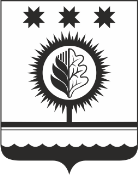 Об утверждении отчета об исполнениибюджета Шумерлинского  районаЧувашской Республики за 2021 годВ соответствии со статьей 264.2 Бюджетного Кодекса Российской Федерации, статьей 7 Закона Чувашской Республики от 14.05.2021 года №31 «О преобразовании муниципальных образований Шумерлинского района Чувашской Республики и о внесении изменений в Закон Чувашской Республики «Об установлении границ муниципальных образований Чувашской Республики и наделении их статусом городского, сельского поселения, муниципального района и городского округа» Собрание депутатов Шумерлинского муниципального округаЧувашской Республики решило:1.Утвердить отчет об исполнении бюджета Шумерлинского района Чувашской Республики за 2021 год по доходам в сумме 381654,7 тыс. рублей, по расходам в сумме 380473,1 тыс. рублей с превышением доходов над расходами (профицит бюджета Шумерлинского района Чувашской Республики) в сумме 1181,6 тыс. рублей и со следующими показателями:доходов бюджета Шумерлинского района Чувашской Республики по кодам классификации доходов бюджетов за 2021 год согласно приложению 1 к настоящему решению;расходов бюджета Шумерлинского района Чувашской Республики по ведомственной структуре   расходов бюджета Шумерлинского района Чувашской Республики за 2021 год согласно приложению 2 к настоящему решению;расходов бюджета Шумерлинского района Чувашской Республики по разделам и подразделам классификации расходов бюджетов за 2021 год согласно приложению 3 к настоящему решению;источников финансирования дефицита бюджета Шумерлинского района Чувашской Республики по кодам классификации источников финансирования дефицита бюджетов за 2021 год согласно приложению 4 к настоящему решению.2.Контроль за выполнением настоящего решения возложить на постоянную комиссию по вопросам бюджета, финансам, имущественным отношениям, налогам и сборам Собрания депутатов Шумерлинского муниципального округа Чувашской Республики. 3. Настоящее решение вступает в силу со дня его подписания. 4.Настоящее решение подлежит опубликованию в издании «Вестник Шумерлинского района» и размещению на официальном сайте Шумерлинского муниципального округа Чувашской Республики в информационно-телекоммуникационной сети «Интернет».Председатель Собрания депутатовШумерлинского муниципального округаЧувашской Республики                                                                                             Б.Г.ЛеонтьевЧĂВАШ РЕСПУБЛИКИЧУВАШСКАЯ РЕСПУБЛИКАÇĚМĚРЛЕ МУНИЦИПАЛЛĂОКРУГĔН ДЕПУТАТСЕН ПУХĂВĚЙЫШĂНУ__.__.2022 __/__ №Çемěрле хулиСОБРАНИЕ ДЕПУТАТОВШУМЕРЛИНСКОГО МУНИЦИПАЛЬНОГО ОКРУГАРЕШЕНИЕ__.__.2022  № __/__город Шумерля